Отчет депутата Думы Кондинского района от городского поселения КОНДИНСКОЕДЕРЯБИНА СЕРГЕЯ АЛЕКСАНДРОВИЧАИз 11  заседаний Думы Кондинского района в течение 2020 года принял участие в 10, отсутствовал на одном заседании  по уважительной причине (отпуск). Как председатель провел одно заседание постоянной комиссии по вопросам промышленности, сельскогохозяйства, связи, строительства, ЖКХ, бытового обслуживания, природных ресурсов и торговли, принял участие  в 2 совместных заседаниях постоянных комиссий Думы Кондинского района. В заседаниях Фракции ВПП «ЕДИНАЯ РОССИЯ» принял участие 10 раз.Участвовал в предварительном рассмотрении проектов решений Думы, инициативы проектов решений в течение года не выносились. В течение года участвовал в акциях и мероприятиях, направленных на борьбу с короновирусом. За год поступило 3 письменных обращения граждан, которые рассмотрены и заявителям даны разъяснения. Поступило 2 устных обращения, по которым также даны разъяснения. В 2020 была проведена встреча с избирателями  и отчет перед избирателями о работе в 2019 году. 16 апреля 2021 года состоялся отчет депутата Думы Кондинского района  Дерябина С.А. перед избирателями за работу в 2020 году. Отчет был проведен по средствам прямого общения с избирателями,  по адресу: п.Кондинское ул.Ленина, № 39 МКУ «культурно-досуговое объединение созвездие Конды». Дерябин С.А. рассказал о проделанной работе в 2020 году. Основные моменты – это благоустройство поселка. Была оборудована спортивно-игровая площадка по ул.Энгельса, приобретено спортивное оборудование. Произведен ремонт пляжной зоны по ул.Набережная. В рамках реализации программы «Благоустройство муниципального образования городское поселение Кондинское на 2019-2025гг.» были приобретены мобильные площадки под мусорные контейнеры. Также ведутся работы по благоустройству береговой полосы, зоны отдыха, очистка водоотводных канав и т.д. Разработан дизайн – проект «Обустройство парка Победы», обустройство причала». Осуществлялся контроль за объектами подтопления, проводилась разъяснительная работа с населением, живущим в зоне подтопления.  Принимались меры, связанные с весенним паводком, вывозился снег с центральных улиц, площади поселка. Регулярно проводится личный прием населения.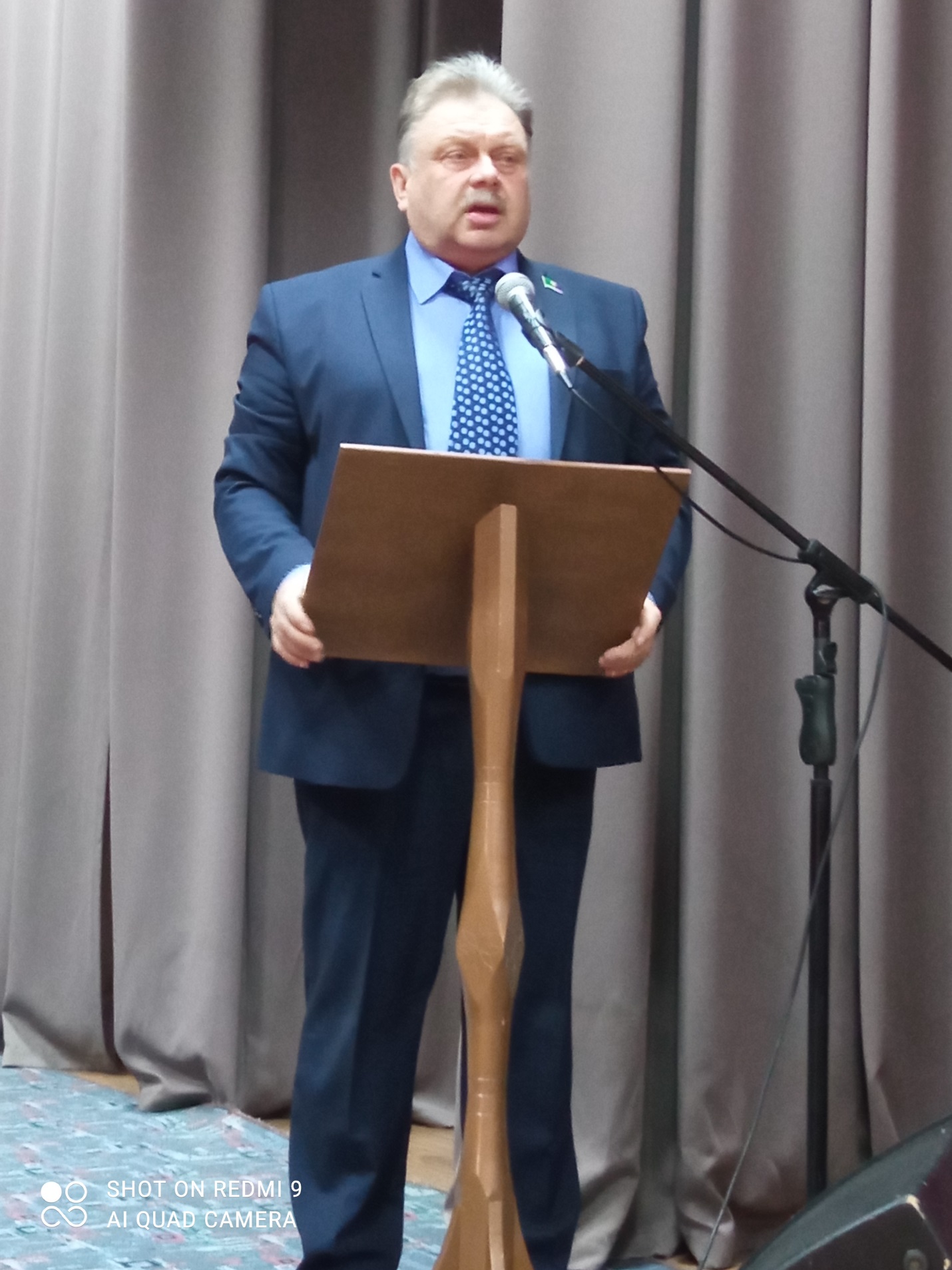 